Бриллиантовая свадьба4 октября 2019 года в погожий осенний день в селе Кудашево, в уютном по-деревенски доме семья Вафиных отметила день бракосочетания.  60 лет прожили вместе Ягфар Галимович и Миншакира Мухаметгалиевна. Хотя бог не дал детей этой паре, дом был полон гостей, стол ломился от различных вкусностей.  «У нас ведь не было тогда свадьбы. Вот мы и решили хотя бы через шестьдесят лет пригласить родных и близких», - пояснила Миншакира апа. Юбиляры как и в день регистрации брака светились радостью. «Это - наши  эби и бабай. Они нам заменили родителей. Во всем помогут, подскажут как правильно ухаживать за огородом, содержать пчел, У них всегда свежий хлеб на столе»,  -  с гордостью заявляют соседи Вафиных.Долгий путь прошли вместе Ягфар Галимович и Миншакира Мухаметгалиевна. Каждый день запомнился отчетливо в памяти супругов. Дружили еще с детства, затем стали встречаться.  После ссоры красавица Миншакира уехала в Казахстан, твердо решив не возвращаться в родное село. Она  работала на стройке, а когда собиралась домой  в отпуск, подруги с грустью сказали: «Ты не вернешься сюда». А вечером по приезду Миншакиры,  у ее дома топтался Ягфар. Парень с девушкой снова начали встречаться. В 1959 году 4 октября   расписались в сельском Совете и уже больше никогда не расставались. Миншакира апа работала в колхозе рабочей, а Ягфар абый работал в НГДУ «Иркеннефть» оператором, а затем пожарным в Карабашской пожарной части.  Много теплых слов прозвучало в адрес юбиляров, да и не зря. Как и в молодые годы, они остаются активными, переживают за село, соблюдают национальные традиции, интересуются новостями, помогают молодым советом. «Мы будем ждать Вас на семидесятилетний юбилей. Приходите!» - говорили супруги, провожая гостей. Они были такими счастливыми и … молодыми. 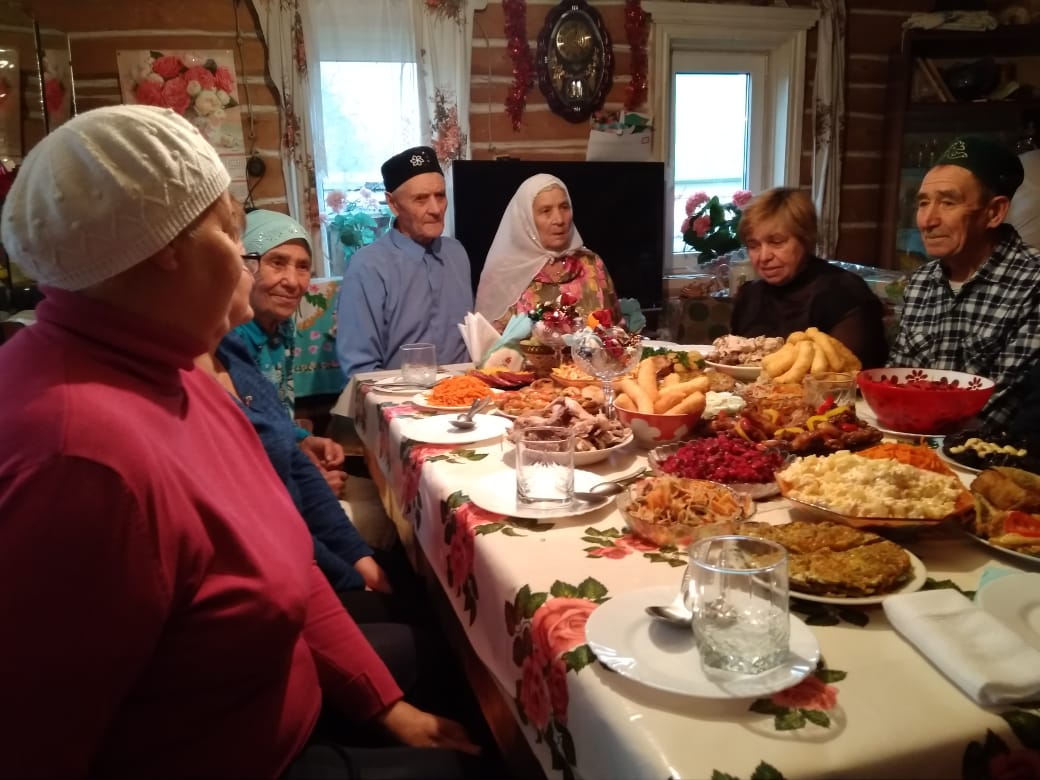 